Follo Knipleforening arrangerer online-kurs/«vanlig» kurs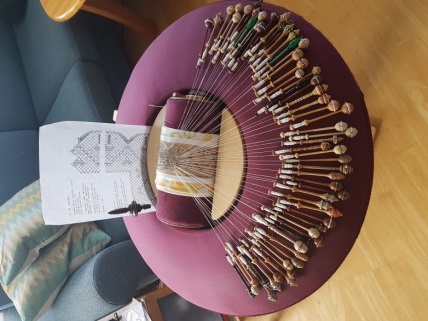 Vi har delt kursene inn i ulike vanskelighetsgrader slik at det skal være enklere for elevene å vurdere hvilke kurs som passer for eget nivå.    Nivåene vi benytter:1: Nybegynner-kursene, dvs de grunnleggende torchon-teknikker (kurs 1a, 1B, 2A og 2B)2: Litt viderekomne, dvs mengdetrening i torchon, hjørner, runde kniplinger mm.3: Innføring i en del andre knipleteknikker, samt f eks enklere smykker og tredimensjonalt4: Viderekomne i litt avanserte teknikker5: Avanserte teknikker, viderekomne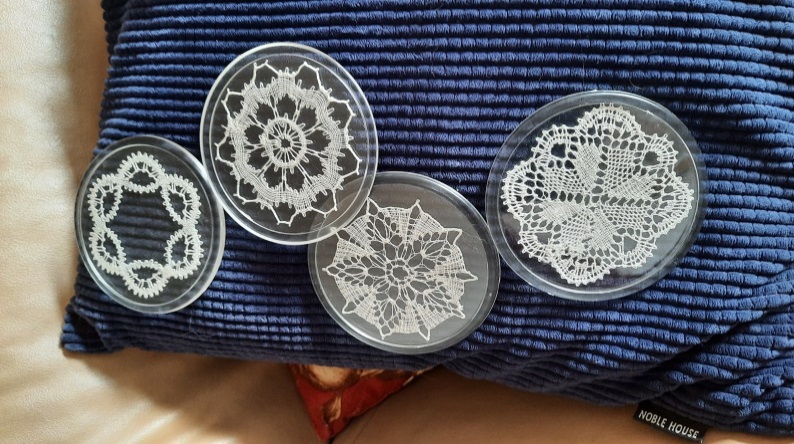 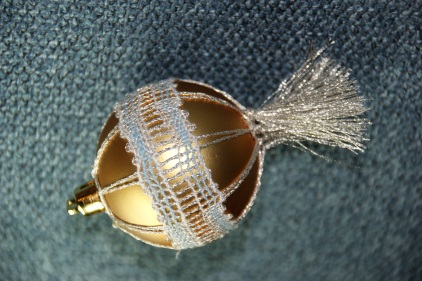 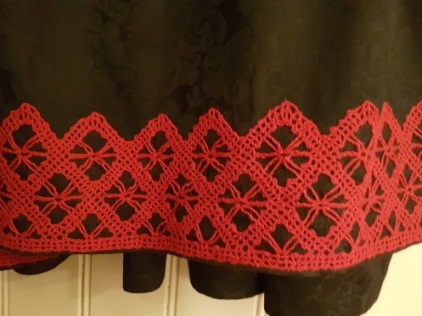 Medlemmer av Knipleforeningen i Norge får medlemspris. Studenter, arbeidsledige og tekstilkunstnere får 50% rabatt, så lenge vi klarer det Pris mønsterpakke til nybegynnerkurs: 250 kr per kurs .Pris trådpakke til kurs 1A: 250 kr.  Til kurs 1B, 2A, 2B: brukes Bockens lin 50/2.Ut over nybegynnerkurs: Kjøp av mønstre, tråd og utstyr kommer i tillegg til kursavgiften.Kurs 1: Nybegynner 1A (nivå 1-kurs) Lærer: Inger Lise Andersen. 3 onsdager kl 18.00–21.00; 14/9, 21/9, 28/9. Kurset passer for de som aldri har tatt i en kniplepinne før og som vil lære grunnslagene og å lese arbeidstegninger.  Inger forkunnskaper nødvendig.  Kurset gjennomgår vevslag, dobbeltslag og enkeltslag (lerretsslag, helslag og halvslag). Pris medlem/ikke-medlem: kr 1.000/ 1.250.  Kurs 2: Nybegynner 1B (nivå 1-kurs) Lærer: Eldbjørg Bredeli. 3 onsdager kl 18.00–21.00; 12/10, 19/10, 26/10. Forkunnskaper: Kurs 1A eller tilsvarende. På dette kurset fokuserer vi på dekordetaljer som vevslagspletter, enkeltslagspletter og edderkopper, samt ulike ytterkanter.  Pris medlem/ikke-medlem: kr 1.000/ 1.250.Kurs 3: Nybegynner 2A (nivå 1-kurs) Lærer: Inger Therese L. Lillegaard. 4 torsdager kl 18.00–21.00; 1/9, 8/9, 15/9, 22/9.  Forkunnskaper: Kurs 1A og 1B, eller tilsvarende. På dette kurset fortsetter vi med fokus på å lese arbeidstegninger og nye dekordetaljer som konturtråd, brabantbunn, sette inn par (øredobb), begynne i en spiss mm.  Pris medlem/ikke-medlem: kr 1.000/ 1.250.Kurs 4: Nybegynner 2B (nivå 1-kurs) Lærer: Astrid M. Lie Vereide.  4 torsdager kl 18.00–21.00; 13/10, 27/10, 10/11, 24/11. Forkunnskaper: Kurs 1A, 1B og 2A, eller tilsvarende. På dette kurset lærer vi rosenbunn, buet ytterkant, sette på perler, mandler.  Pris medlem/ikke-medlem: kr 1.000/ 1.250.  Kurs 5: Russisk båndknipling 1 (nivå 1-kurs) Lærer: Elisabeth Bjørklund Bøhler. 4 mandager, kl 18.00–21.00; 22/8, 5/9, 19/9, 3/10.  Kurset er en innføring i russisk båndknipling. Det kniples små motiver. Inntakskrav: Kurs 1A. Pris medlem/ikke-medlem: kr 1.050/1.300. Kurs 6: Metallknipling (sølv) 1 Lærer: Anne A. Kolle. 3 mandager kl 18.00–21.00; 10/10, 24/10, 7/11. Forkunnskaper: Nivå 2 eller tilsvarende.  Inntakskrav: Levere inn og få godkjent en prøve kniplet etter en utlevert arbeidstegning. Elevene må være helt sikre i grunnslagene og må kunne lese «svenske» arbeidstegninger. Pris medlem/ikke-medlem: kr 900/1.150.  Pris: mønsterpakke kr 250.  Kurs 7: Guipure 1 (nivå3-kurs) Lærer: Elisabeth Bjørklund Bøhler. 4 mandager, kl 18.00-21.00; 17/10, 31/10, 14/11, 28/11. Guipure er knipling uten bunn mellom dekordetaljene. Forkunnskaper: Nivå 2 eller tilsvarende.  Eleven må være sikker i grunnslagene og kunne lese «danske» (fargekodede) arbeidstegninger. Pris medlem/ ikke-medlem: kr 1.050/1.300. Mønsterpakke ca kr 350.Kurs 8: Bedfordshire 3 (nivå 4-kurs) Lærer: Elisabeth Bjørklund Bøhler.  4 tirsdager kl 18.00–21.00; 23/8, 20/9, 18/10, 15/11, Kurskveld hver 4. uke.  Forkunnskaper: Gjennomgått Bedfordshire 1 og 2 eller tilsvarende.  Det arbeides etter Louise West sin bok, og det må påregnes en god del knipling utenom kurskveldene. Pris medlem/ikke-medlem: kr 1.200/1.500.    Elever må ha kjøpt boka.Kurs 9: Coasters  (=glassbrikker)1 (nivå 3-kurs) Lærer: Eva Andresen. 4 tirsdager, kl 18.00-21.00; 13/9, 27/9, 11/10, 25/10. Forkunnskaper: Kurs (1A, 1B, 2A og 2B) samt mengdetreningskurs, - eller tilsvarende. Eleven må være sikker i grunnslagene og i å lese «danske» (fargekodede) arbeidstegninger. Kurset inneholder 4 mønstre til coasters/glassbrikker.  Pris medlem/ ikke-medlem: 1.050/1.300.  Pris mønsterpakke kr 250. Vi arbeider med å finne ny leverandør for coasters.Kurs 10: Fire finurlige lommetørklær (nivå 4-kurs) Lærer: Elisabeth Bjørklund Bøhler. 4 tirsdager,      kl 18.00–21.00; 6/9, 4/10, 1/11, 29/11, kurskveld hver 4. uke. Forkunnskaper: Nivå 3, og kunne lese «danske»/fargekodede arbeidstegninger.  Vi knipler 4 ulike lommetørklær med finurlige løsninger. Pris medlem/ikke-medlem: 1.200/1.500. Mønsterpakke ca kr 350-400. Kurs 11: Fire små ringer (nivå 2-kurs) Lærer: Elisabeth Bjørklund Bøhler. 4 onsdager, kl 18.00–21.00; 7/9, 5/10, 2/11, 30/11, kurskved hver 4. uke. Forkunnskaper: Kurs 1A+B og 2A+B eller tilsvarende, og kunne lese «danske»/fargekodede arbeidstegninger. Kurset passer både for de som ønsker litt mengdetrening og for de som ønsker runde kniplinger til monteringskurs. Vi knipler 4 ulike ringer, og begynner neste kurskveld med å sy sammen forrige kvelds knipling, dvs 3 ulike sammensyinger.   Pris medlem/ikke-medlem: kr 1.050/1.300.Kurs 12: Enkel julepynt (2 )(nivå 1-kurs) Lærer: Elisabeth Bjørklund Bøhler. 3 onsdager, kl 18.00–21.00; 21/9, 19/10, 16/11. Forkunnskaper: Kurs 1A+ B, kunne lese «danske» arbeidstegninger.  Vi knipler 3 søte julepynt-mønstre. Pris medlem/ikke-medlem: kr 800/1.050. Mønsterpakke ca kr 250.Kurs 13: «Vanlig mixkurs» Fysisk fremmøte på Langhus Speiderhus, Bøhlerveien 6, 1405 Langhus.  6 torsdager kl 18-21:  25/8, 8/9, 22/9, 20/10, 3/11, 17/11.   Pris medlem/ikke-medlem: kr 1.800/2.100.Vi tar forbehold om nok påmeldte. Dersom kurs avlyses vil vi forsøke å tilby deltakerne andre kurs.PÅMELDING: påmelding sendes til e-mail:  folloknipling@gmail.com eller med vanlig post til E. Bøhler, Frydenbergveien 55, 1415 Oppegård. Velkommen til kurs!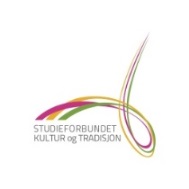 Kursene arrangeres med støtte fra Studieforbundet Kultur og Tradisjon